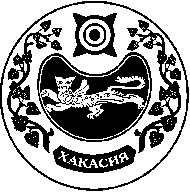 ПРОЕКТ                                                                                          РЕШЕНИЕот « » _________ 2022 г.                   с. Московское                     		               №  О внесении изменений в решение Совета депутатов муниципального образования Московский сельсовет Усть-Абаканского района Республики Хакасия от 30 января 2009 г. № 4 Об утверждении положения «О порядке и условиях приватизации муниципального имущества муниципального образования Московский сельсовет»       Рассмотрев протест заместителя прокурора Усть-Абаканского района от 13.07.2022 г. № 7-6-2022 на соответствие требованиям федерального законодательства, Устава муниципального образования Московский сельсовет Усть-Абаканского района Республики Хакасия, Совет депутатов муниципального образования Московский сельсоветРЕШИЛ: Внести в решение Совета депутатов муниципального образования Московский сельсовет Усть-Абаканского района Республики Хакасия от 30 января 2009 г. № 4 Об утверждении положения «О порядке и условиях приватизации муниципального образования Московский сельсовет» следующие изменения и дополнения: На пп. 2.1 покупателями государственного и муниципального имущества могут быть любые физические и юридические лица, за исключением:-государственных и муниципальных унитарных предприятий, государственных и муниципальных учреждений;-юридических лиц, в уставном капитале которых доля Российской Федерации, субъектов Российской Федерации и муниципальных образований превышает 25 процентов, кроме случаев, предусмотренных ст. 25 Федерального закона № 178-ФЗ-юридических лиц, местом регистрации которых является государство или территория, включенные в утверждаемый Министерством финансов Российской Федерации перечень государств и территорий предоставляющих льготный налоговый режим налогообложения и (или) не предусматривающих раскрытия и предоставления информации при проведении финансовых операций (офшорные зоны) и которые не осуществляют раскрытие и предоставление информации о своих выгодоприобритателях, бенефициарных владельцах и контролирующих лицах в порядке, установленном Правительством Российской Федерации-п. 2.1 Положения изложить в следующей редакции:1. Покупателями государственного и муниципального имущества могут быть любые физические и юридические лица, за исключением:государственных и муниципальных унитарных предприятий, государственных и муниципальных учреждений;юридических лиц, в уставном капитале которых доля Российской Федерации, субъектов Российской Федерации и муниципальных образований превышает 25 процентов, кроме случаев, предусмотренных статьей 25 настоящего Федерального закона;юридических лиц, местом регистрации которых является государство или территория, включенные в утверждаемый Министерством финансов Российской Федерации перечень государств и территорий, предоставляющих льготный налоговый режим налогообложения и (или) не предусматривающих раскрытия и предоставления информации при проведении финансовых операций (офшорные зоны), и которые не осуществляют раскрытие и предоставление информации о своих выгодоприобретателях, бенефициарных владельцах и контролирующих лицах в порядке, установленном Правительством Российской Федерации;абзац утратил силу. - Федеральный закон от 31.05.2018 N 122-ФЗ.Понятие "контролирующее лицо" используется в том же значении, что и в статье 5 Федерального закона от 29 апреля 2008 года N 57-ФЗ "О порядке осуществления иностранных инвестиций в хозяйственные общества, имеющие стратегическое значение для обеспечения обороны страны и безопасности государства". Понятия "выгодоприобретатель" и "бенефициарный владелец" используются в значениях, указанных в статье 3 Федерального закона от 7 августа 2001 года N 115-ФЗ "О противодействии легализации (отмыванию) доходов, полученных преступным путем, и финансированию терроризма".Ограничения, установленные настоящим пунктом, не распространяются на собственников объектов недвижимости, не являющихся самовольными постройками и расположенных на относящихся к государственной или муниципальной собственности земельных участках, при приобретении указанными собственниками этих земельных участков.Пункт 7 Положения исключитьПункт 8.5 Положения изложить в следующей редакции: Продолжительность приема заявок на участие в аукционе должна быть не менее чем двадцать пять дней. Признание претендентов участниками аукциона осуществляется в течение пяти рабочих дней со дня окончания срока приема указанных. Аукцион проводится не позднее третьего рабочего дня со дня признания претендентов участниками аукционаПункт 8.7 изложить в следующей редакции:Для участия в аукционе претендентов вносит задаток в размере 20 процентов начальной цены, указанной в информационном сообщении о продаже государственного или муниципального имущества. Документом, подтверждающим поступление задатка на счет, указанный в информационном сообщении, является выписка с этого счета.Пункт 8.16 Положения изложить в следующей редакции:В течение пяти рабочих дней с даты подведения итогов аукциона с победителем аукциона заключается договор купли-продажи. В случае, если заявку на участие в аукционе подало только одно лицо, признанное единственным участником аукциона, договор заключается с таким лицом по начальной цене продажи государственного или муниципального имущества.Пункт 8 Положения дополнитьЦена государственного или муниципального имущества, установленная по результатам проведения аукциона, не может быть оспорена отдельно от результатов аукциона.Подпункт 9.3 Положения изложить в следующей редакции:Конкурс является открытым по составу участников. Предложения о цене муниципального имущества подаются участниками конкурса в запечатанных конвертах.-конкурс, в котором принял участие только один участник, признается несостоявшимся;-при равенстве двух и более предложений о цене государственного или муниципального имущества победителем признается тот участник, чья заявка была подана раньше других заявок.Пункт 9.4 дополнить следующим содержанием;Признание претендентов участниками конкурса осуществляется в течении пяти рабочих дней со дня окончания срока приема указанных заявок. Конкурс проводится не позднее третьего рабочего дня со дня признания претендентов участниками конкурса.Пункт 9.5 Положения изложить в следующей редакции;Для участия в конкурсе претендент вносит задаток в размере 20 процентов начальной цены, указанной в информационном сообщении о продаже государственного или муниципального имущества. Документом, подтверждающим поступление задатка на счет, указанный в информационном сообщении, является выписка с этого счета.Пункт 9.10 Положения изложить в следующей редакции;Уведомление о признании участника конкурса победителем направляется победителю в день подведения итогов конкурса.Пункт 9.13 Положения изложить в следующей редакции;В течение пяти рабочих дней с даты подведения итогов конкурса с победителем конкурса заключается договор купли-продажи.Цена государственного или муниципального имущества, установленная по результатам проведения конкурса, не может быть оспорена отдельно от результатов конкурса.Пункт 9.19 Положения изложить в следующей редакции;Победитель конкурса до перехода к нему права собственности на акции открытого акционерного общества, доле в уставном капитале общества с ограниченной ответственностью, приобретенные им на конкурсе, осуществляет голосование в органах управления этих обществ по указанным акциям, доле в уставном капитале общества с ограниченной ответственностью по своему усмотрению, за исключением голосования по следующим вопросам в том числе: Отчуждение имущества, его передача в залог или в аренду, совершение иных способных привести к отчуждению имущества хозяйственного общества действий, если стоимость такого имущества превышает пять процентов уставного капитала хозяйственного общества или более чем в пятьдесят тысяч раз превышает установленный федеральным законом минимальный размер оплаты труда;Утверждение годового отчета бухгалтерского баланса, счетов прибыли и убытков хозяйственного общества, а также распределение его прибыли и убытков.Победитель конкурса до перехода к нему права собственности на акции акционерного общества, долю в уставном капитале общества с ограниченной ответственностью, приобретенные им на конкурсе осуществляет голосование, а органах управления этих обществ по указанным акциям, доле в уставном капитале общества с ограниченной ответственностью по своему усмотрению, за исключением голосования по следующим вопросам, в том числе:отчуждение имущества, его передача в залог или в аренду, совершение иных способных привести к отчуждению имущества хозяйственного общества действий, если стоимость такого имущества превышает пять процентов уставного капитала хозяйственного общества или более чем в 50 раз превышает установленный федеральным законом минимальный размер уставного капитала публичного общества;утверждение годового отчета, годовой бухгалтерской (финансовой) отчетности хозяйственного общества, а также распределение его прибыли и убытков.Пункт 11.5 Положения изложить в следующей редакции;Информационное сообщение о продаже государственного или муниципального имущества без объявления цены должно соответствовать требованиям, предусмотренным статьей 15 настоящего Федерального закона, за исключением начальной цены. Претенденты направляют свои предложения о цене государственного или муниципального имущества в адрес, указанный в информационном сообщении. Предложения о приобретении государственного или муниципального имущества заявляются претендентами открыто в ходе проведения продажи.Пункт 12 Положения исключить.Глава Московского сельсоветаУсть-Абаканского района Республики Хакасия        							            А.Н. АлимовСОВЕТ ДЕПУТАТОВ МОСКОВСКОГО СЕЛЬСОВЕТАУСТЬ-АБАКАНСКОГО РАЙОНА РЕСПУБЛИКИ ХАКАСИЯ